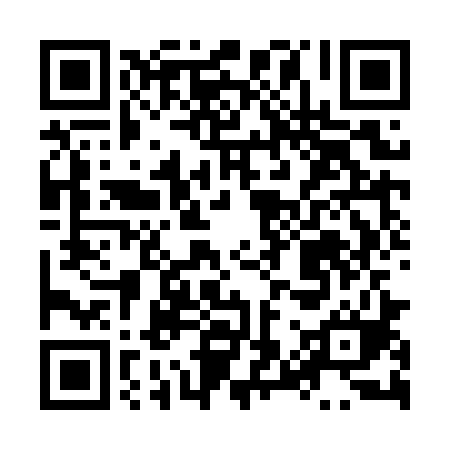 Ramadan times for Sulkowo Blony, PolandMon 11 Mar 2024 - Wed 10 Apr 2024High Latitude Method: Angle Based RulePrayer Calculation Method: Muslim World LeagueAsar Calculation Method: HanafiPrayer times provided by https://www.salahtimes.comDateDayFajrSuhurSunriseDhuhrAsrIftarMaghribIsha11Mon4:104:106:0511:523:435:405:407:2812Tue4:074:076:0311:513:445:415:417:3013Wed4:054:056:0011:513:465:435:437:3214Thu4:024:025:5811:513:475:455:457:3415Fri4:004:005:5511:513:495:475:477:3616Sat3:573:575:5311:503:505:495:497:3817Sun3:543:545:5111:503:515:505:507:4018Mon3:523:525:4811:503:535:525:527:4219Tue3:493:495:4611:493:545:545:547:4420Wed3:463:465:4411:493:565:565:567:4621Thu3:443:445:4111:493:575:585:587:4822Fri3:413:415:3911:493:595:595:597:5023Sat3:383:385:3611:484:006:016:017:5224Sun3:353:355:3411:484:016:036:037:5425Mon3:333:335:3211:484:036:056:057:5726Tue3:303:305:2911:474:046:066:067:5927Wed3:273:275:2711:474:056:086:088:0128Thu3:243:245:2511:474:076:106:108:0329Fri3:213:215:2211:464:086:126:128:0630Sat3:183:185:2011:464:096:146:148:0831Sun4:154:156:1712:465:117:157:159:101Mon4:124:126:1512:465:127:177:179:122Tue4:094:096:1312:455:137:197:199:153Wed4:064:066:1012:455:157:217:219:174Thu4:034:036:0812:455:167:227:229:195Fri4:004:006:0612:445:177:247:249:226Sat3:573:576:0312:445:187:267:269:247Sun3:543:546:0112:445:207:287:289:278Mon3:513:515:5912:445:217:297:299:299Tue3:483:485:5612:435:227:317:319:3210Wed3:443:445:5412:435:237:337:339:34